Фотоприложение к лэпбуку «« Пришла Волшебница –Зима»   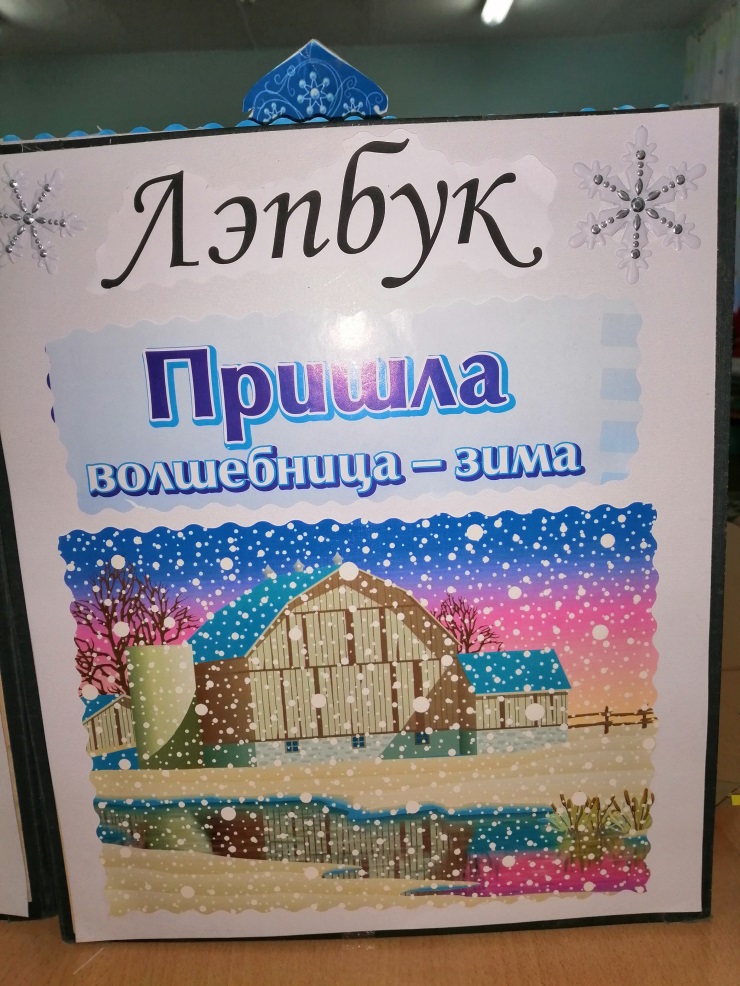 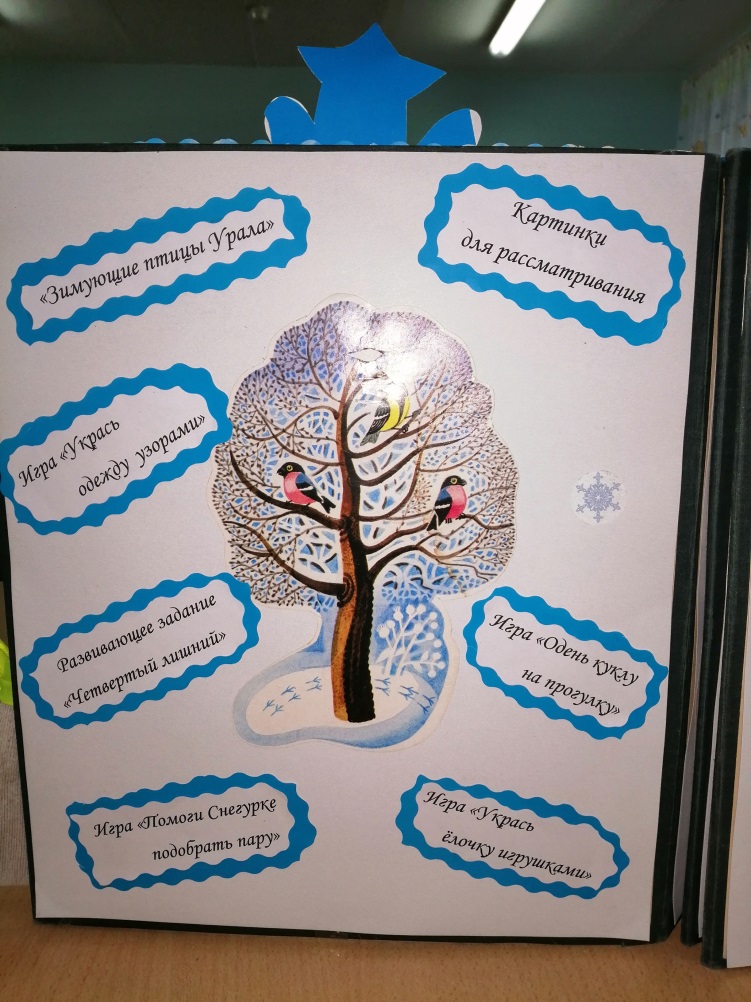 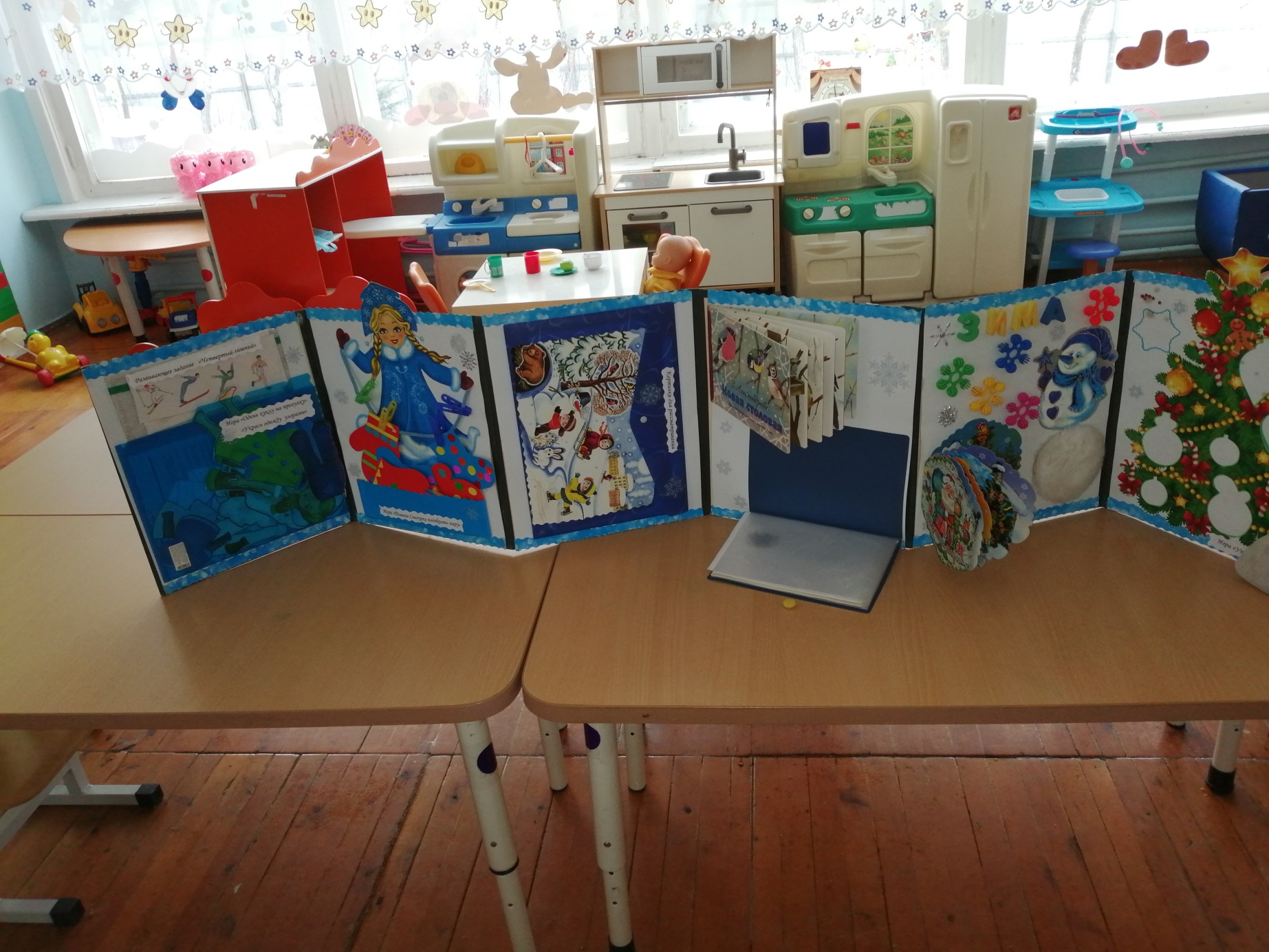 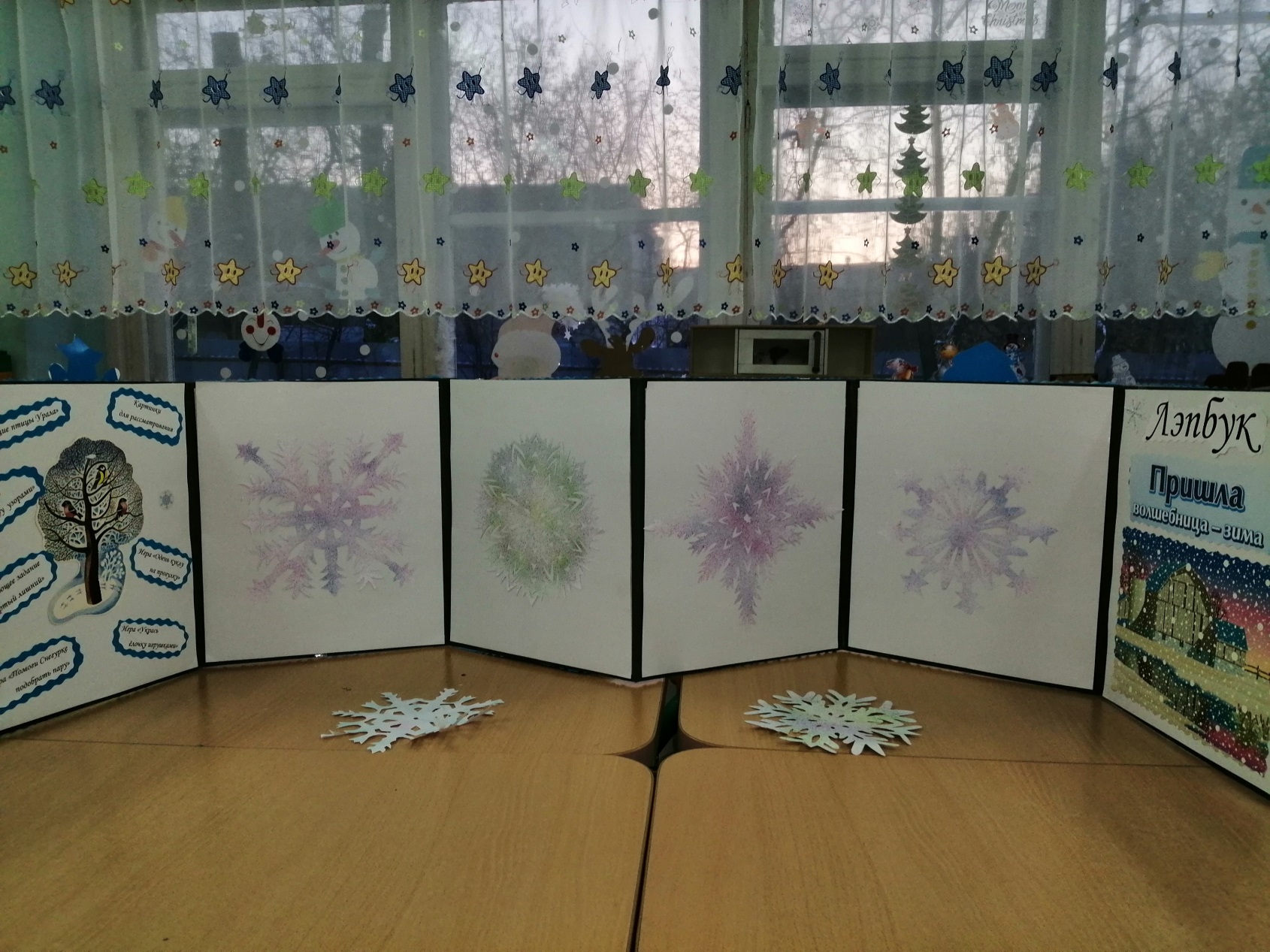 Материал лэпбука  « Пришла Волшебница –Зима»   :Развивающее задание «Четвертый лишний»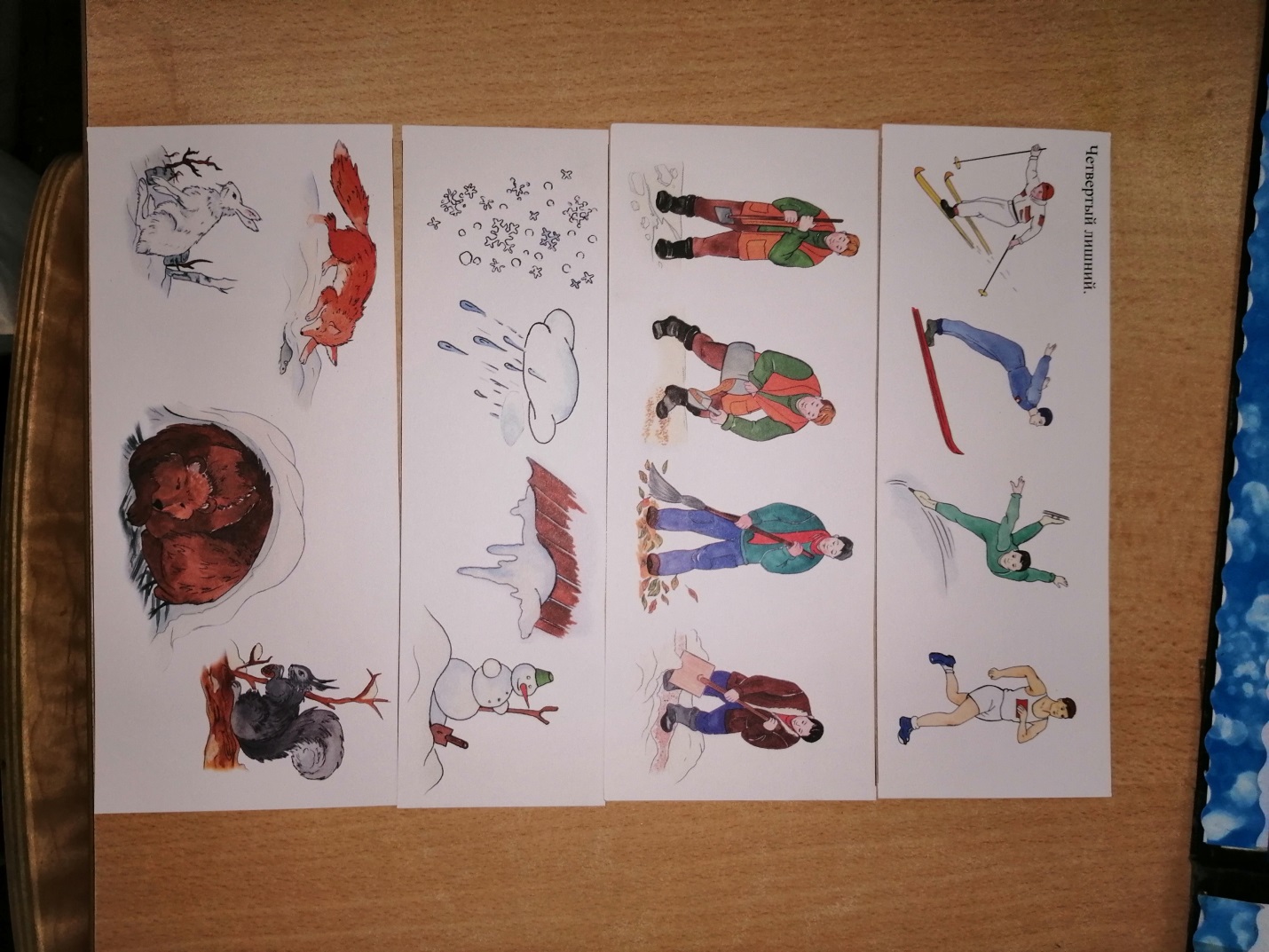 Игра «Одень куклу  на прогулку»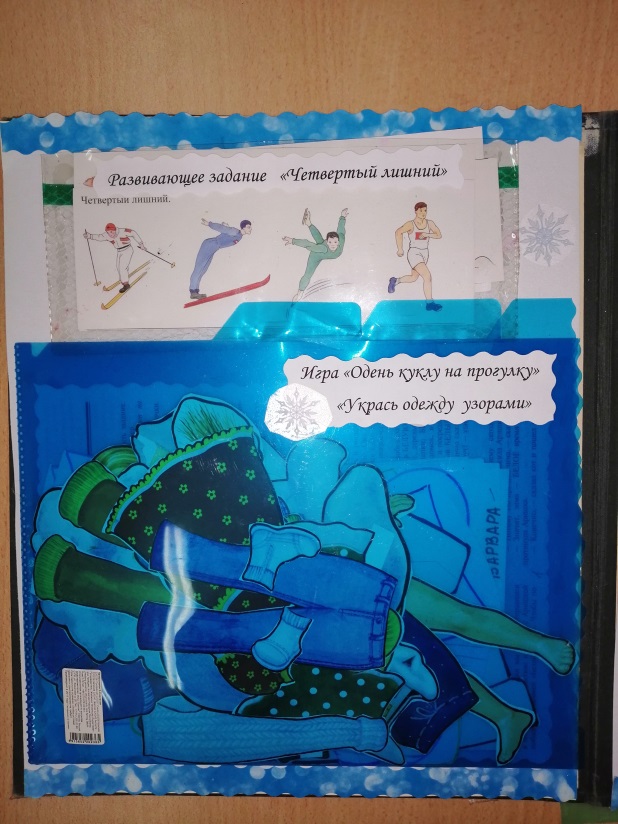 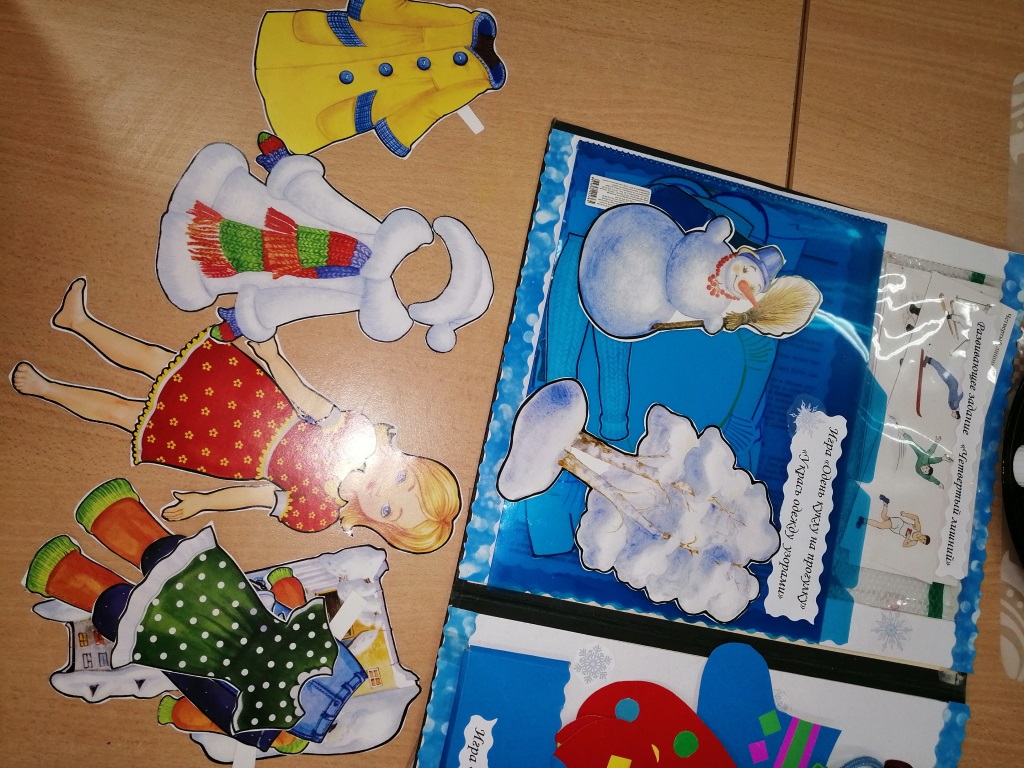 Игра «Укрась  одежду  узорами»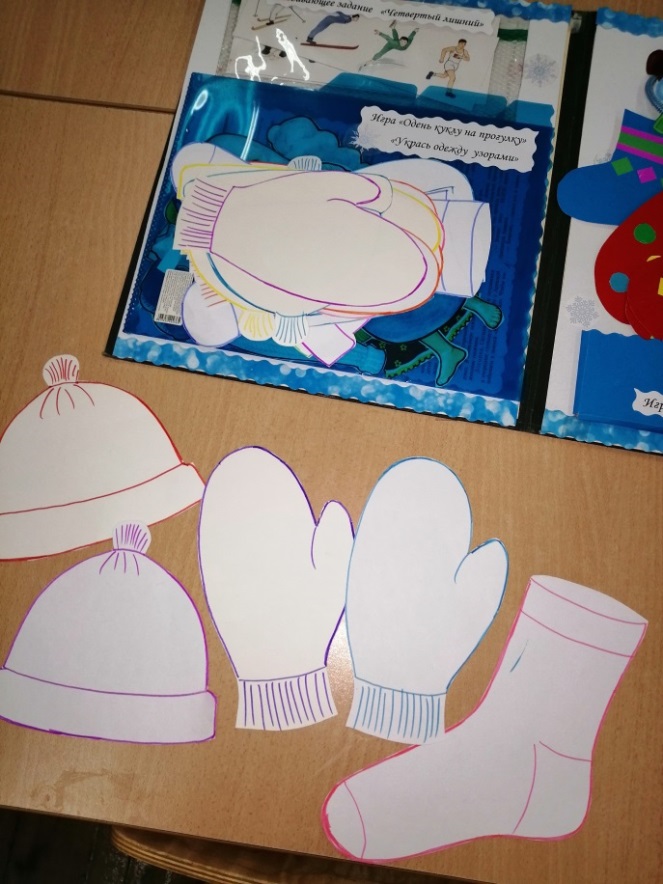 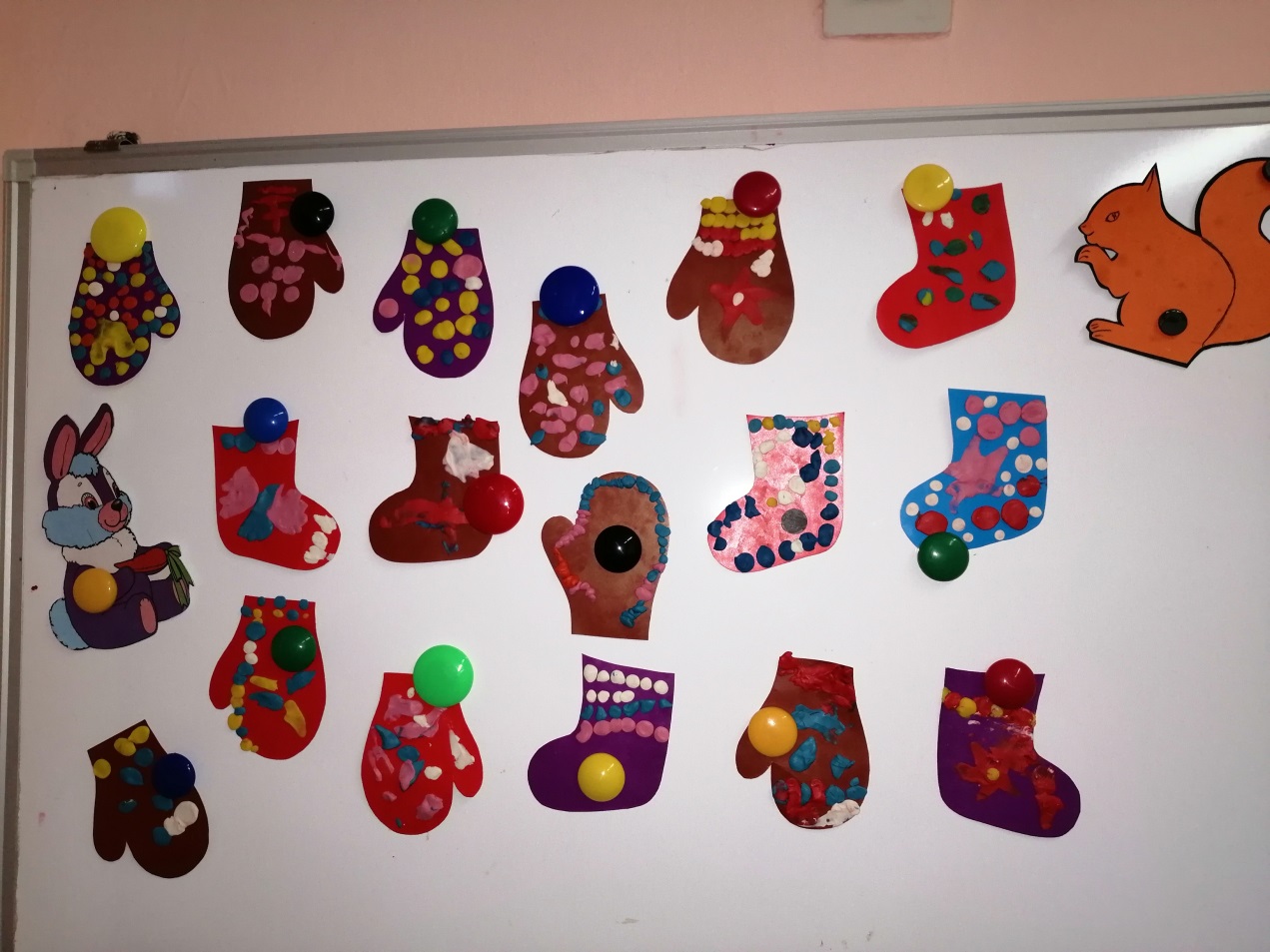 Игра «Помоги Снегурке  подобрать пару»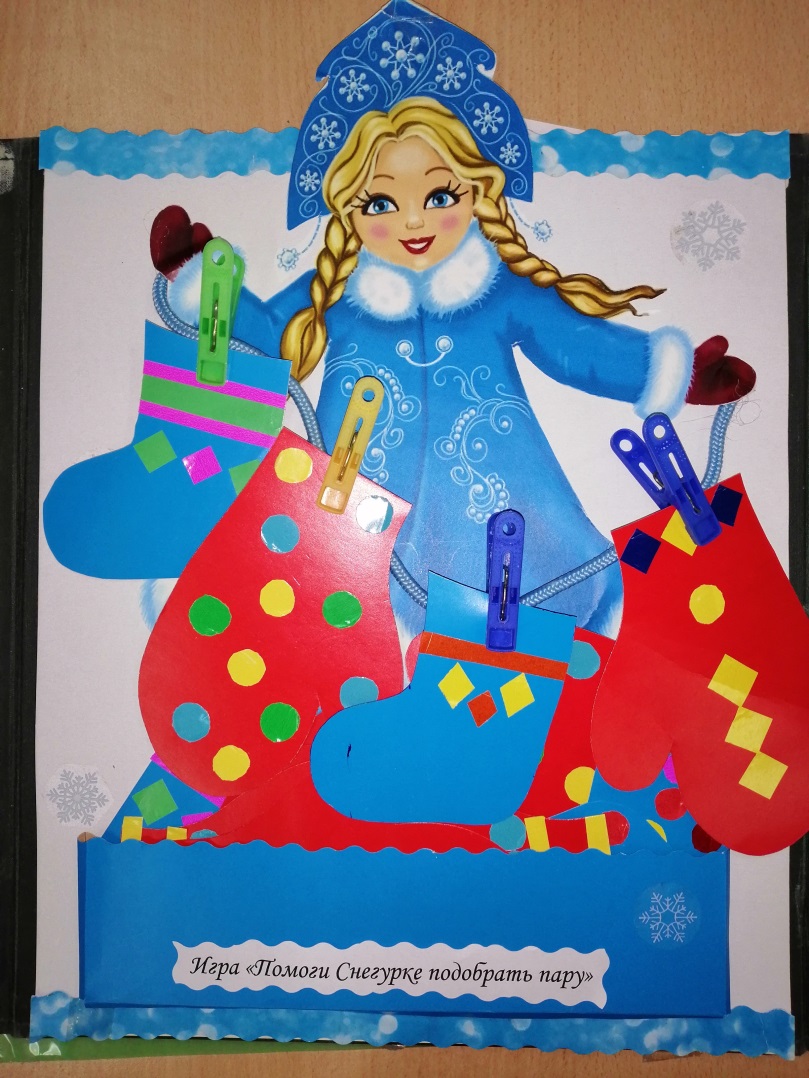 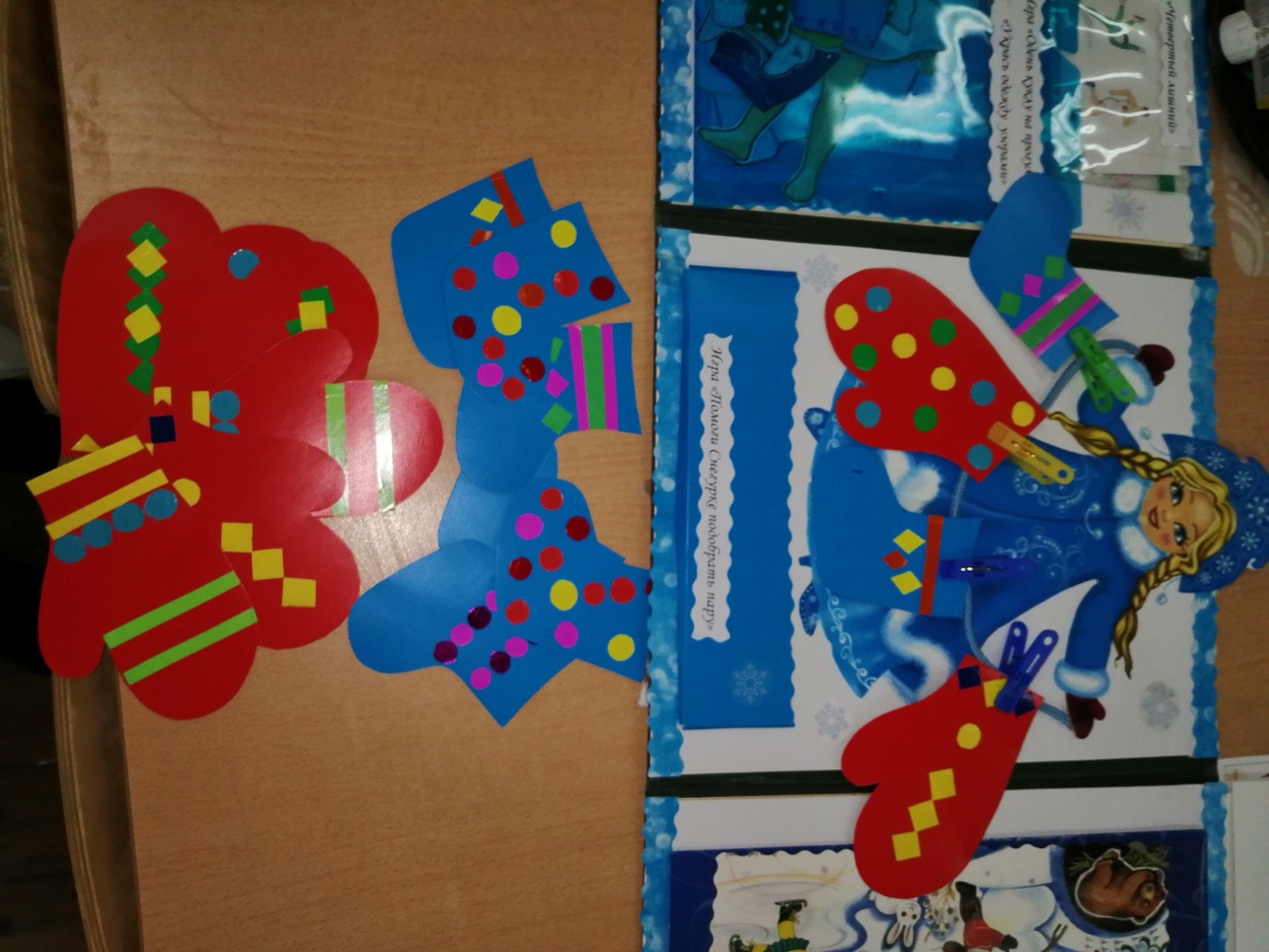     Картинки для рассматривания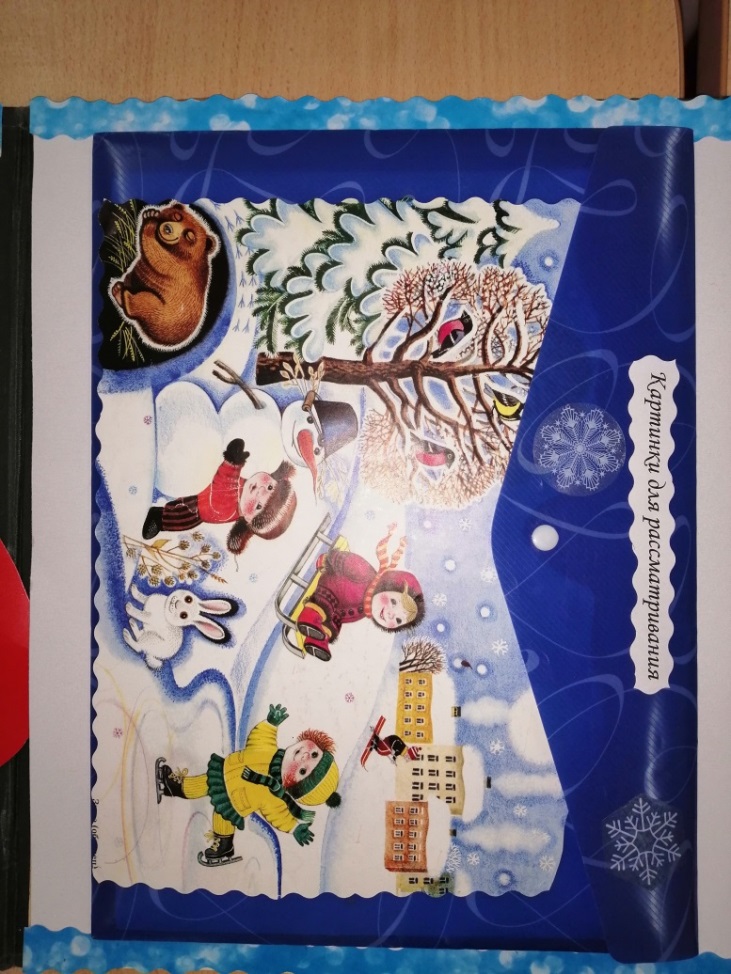 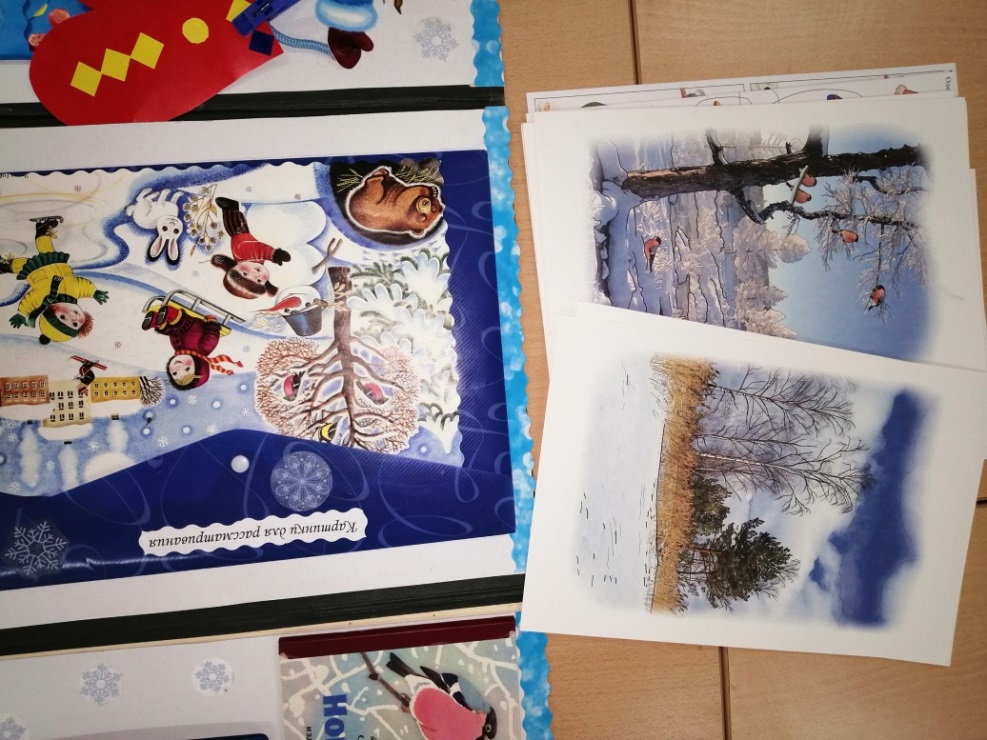 «Зимующие птицы Урала»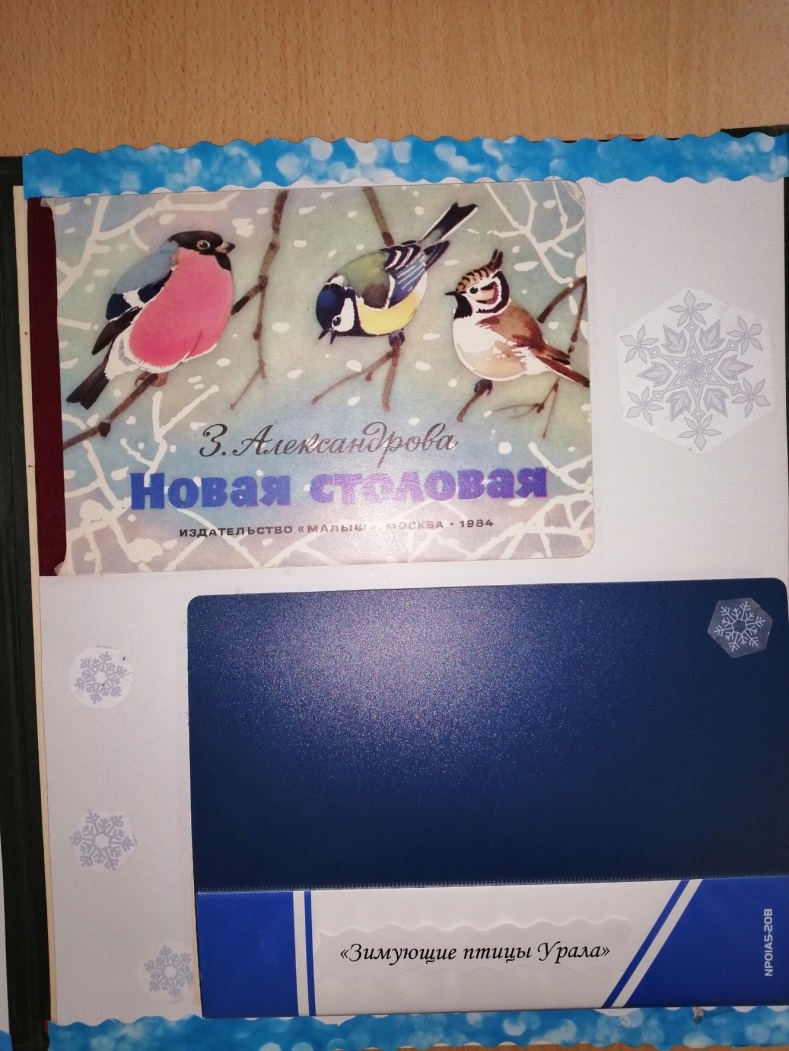 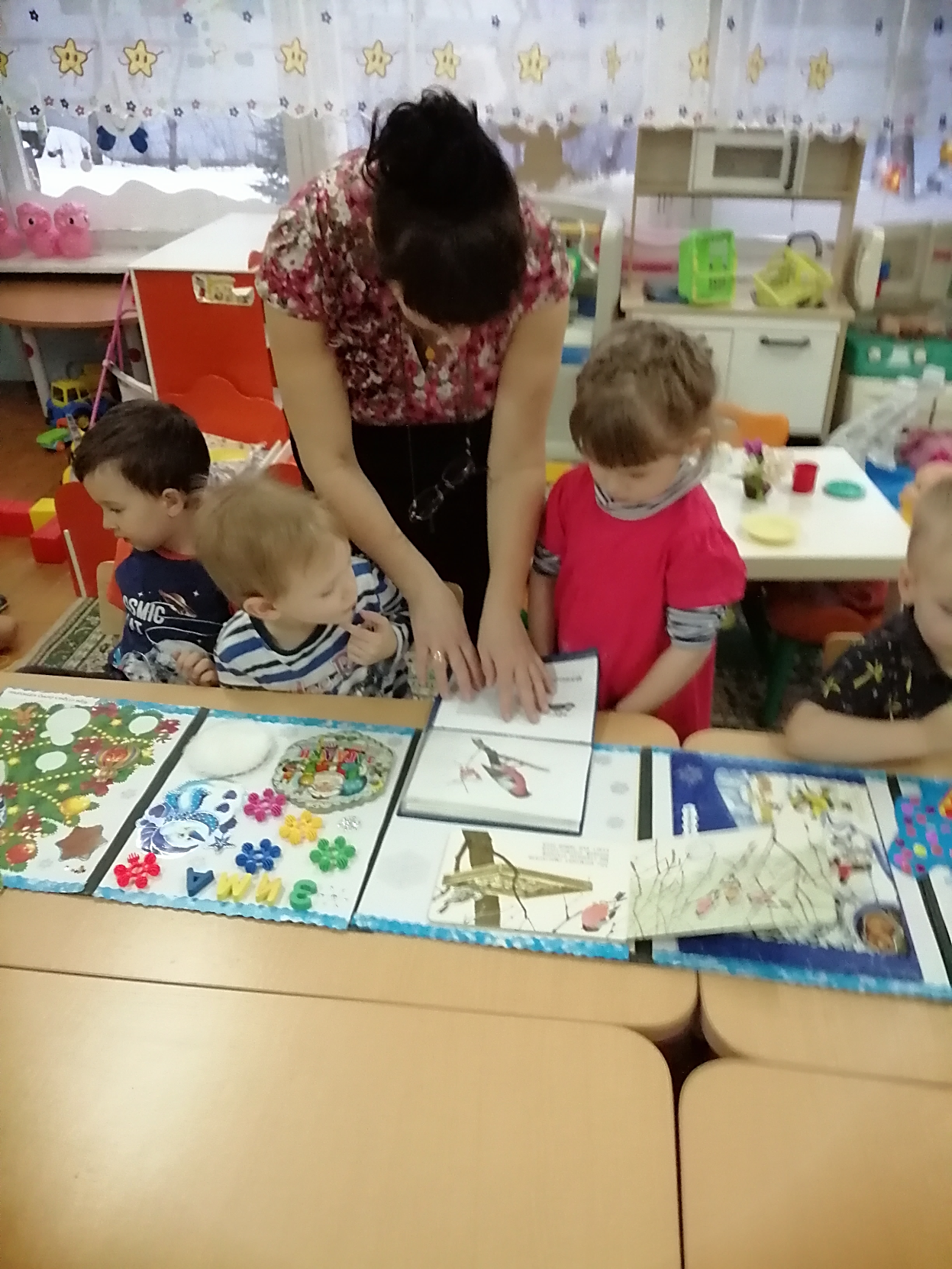 Игра «Укрась  ёлочку игрушками»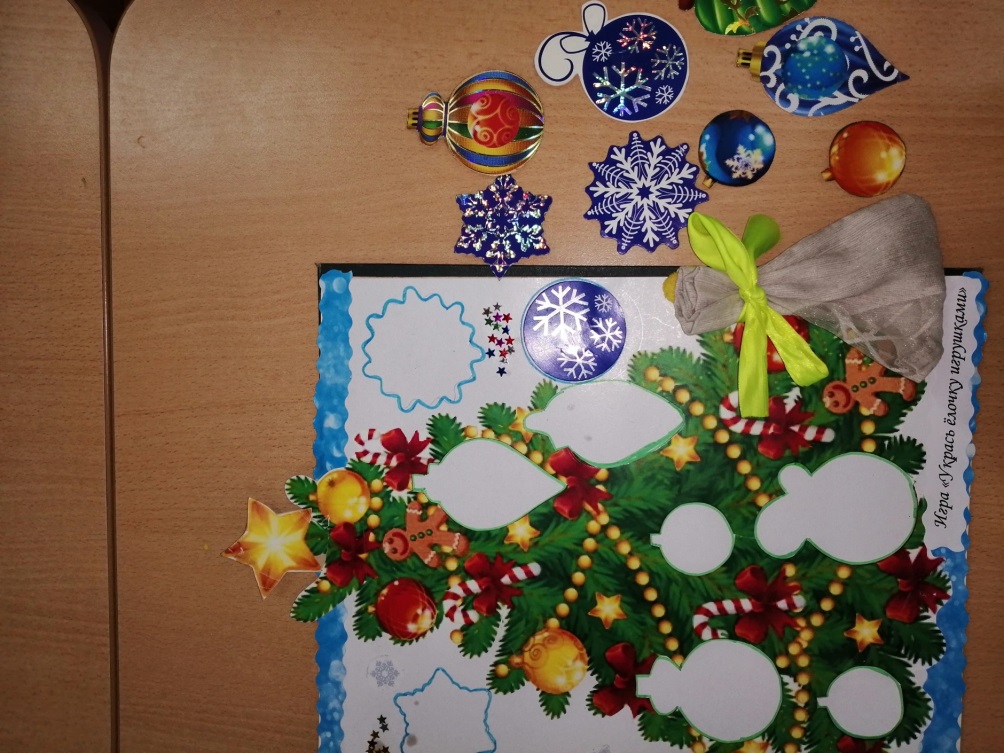 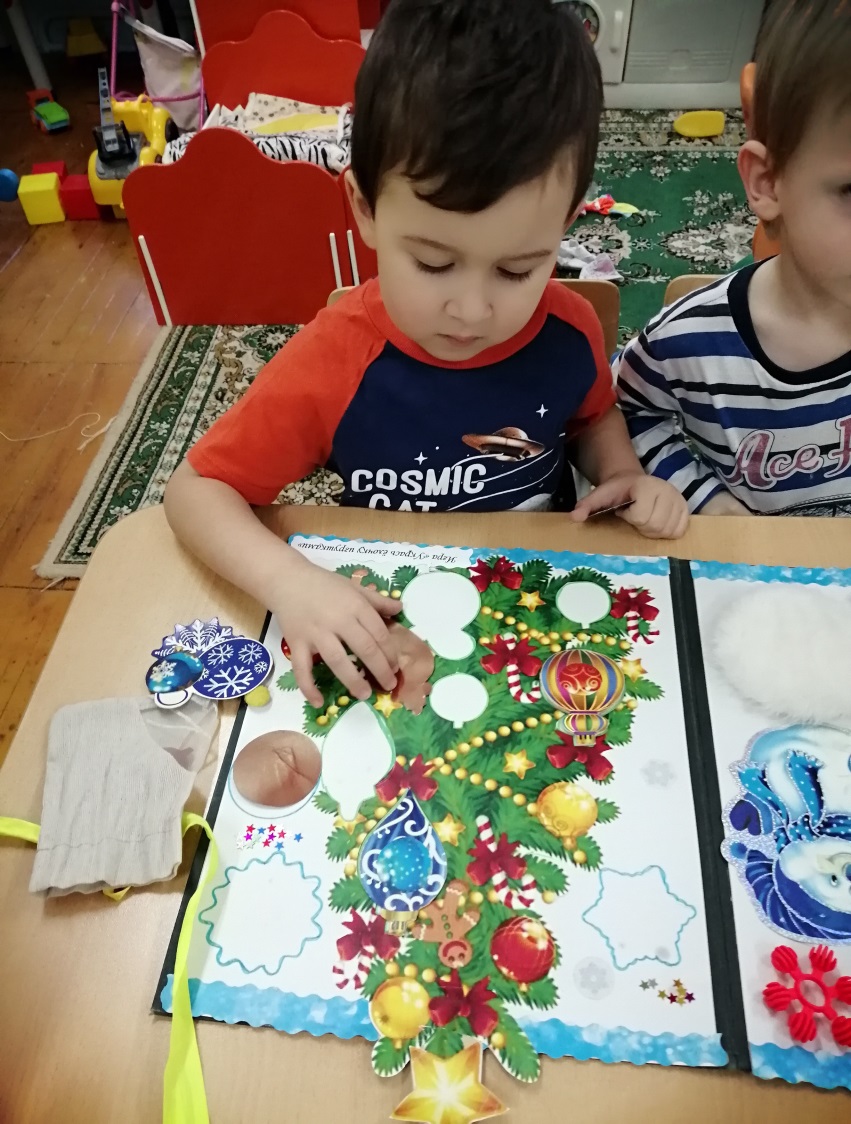 Загадки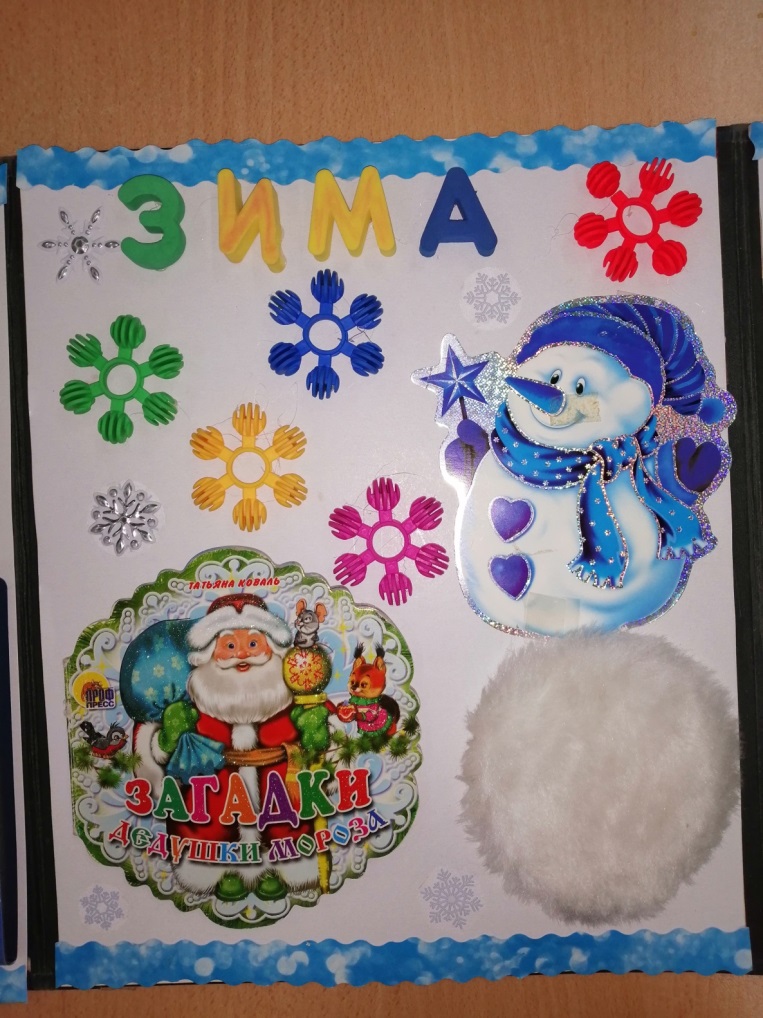 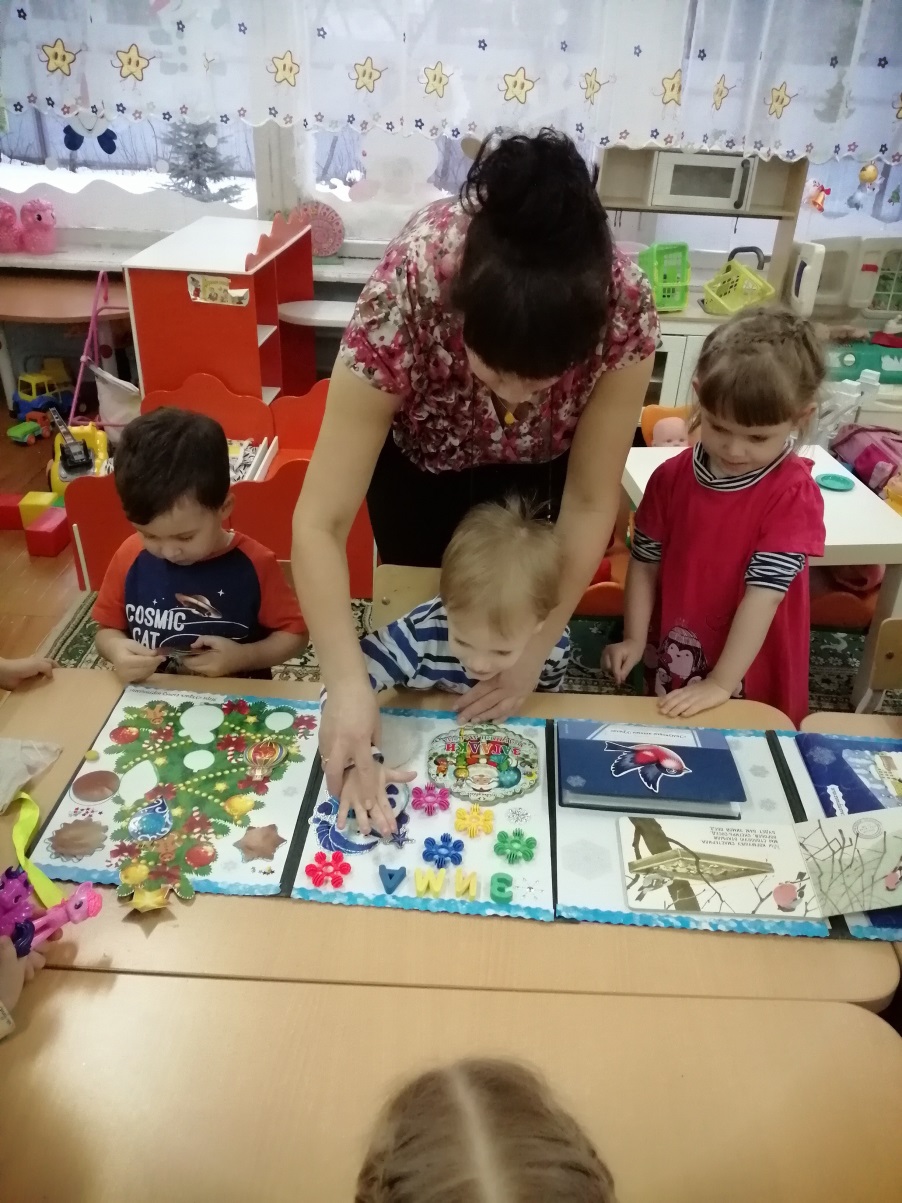  Задание « Раскрась-ка!»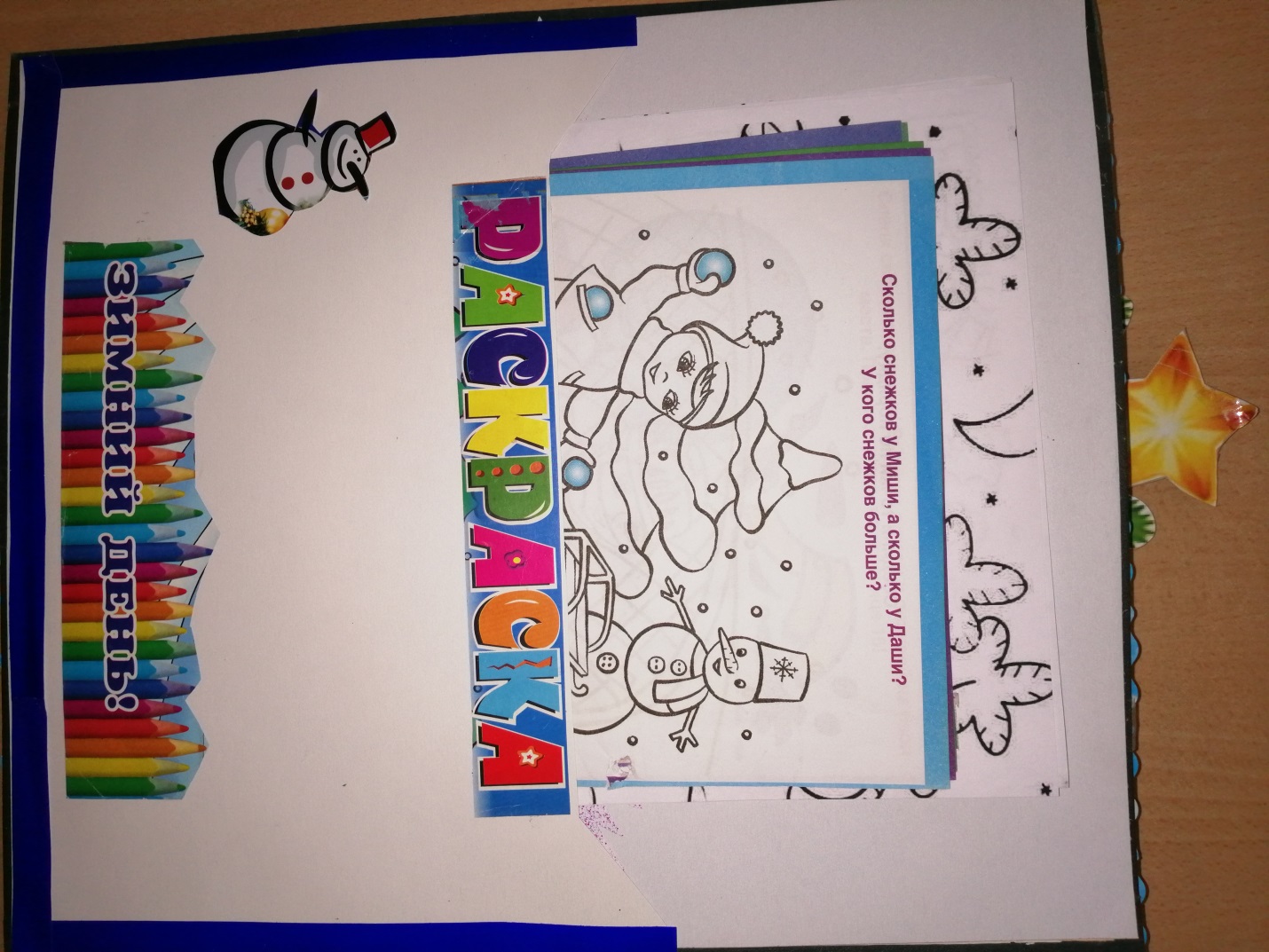 